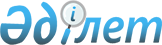 Қазақстан Республикасы ұлттық қауіпсіздік органдарының азаматтық қызметшілері лауазымдарының тізілімін бекіту туралы
					
			Күшін жойған
			
			
		
					Қазақстан Республикасы Ұлттық қауіпсіздік комитеті төрағасының 2015 жылғы 30 қазандағы № 95 бұйрығы. Қазақстан Республикасының Әділет министрлігінде 2015 жылы 8 желтоқсанда № 12368 болып тіркелді. Күші жойылды - Қазақстан Республикасы Ұлттық қауіпсіздік комитеті Төрағасының 2015 жылғы 24 желтоқсандағы № 107 бұйрығымен      Ескерту. Күші жойылды - ҚР Қазақстан Республикасы Ұлттық қауіпсіздік комитеті Төрағасының 2015 жылғы 24 желтоқсандағы № 107 бұйрығымен (алғашқы ресми жарияланған күнінен кейін күнтізбелік он күн өткен соң қолданысқа енгізіледі).      РҚАО-ның ескертпесі!

      Бұйрық 01.01.2016 ж. бастап қолданысқа енгізіледі

       БҰЙЫРАМЫН:



      1. Қоса беріліп отырған Қазақстан Республикасы ұлттық қауіпсіздік органдарының азаматтық қызметшілері лауазымдарының тізілімі бекітілсін.



      2. Қазақстан Республикасы Ұлттық қауіпсіздік комитетінің Кадрлар департаменті:



      1) осы бұйрықты Қазақстан Республикасы Әділет министрлігінде мемлекеттік тіркеуді;



      2) осы бұйрықты Қазақстан Республикасы Әділет министрлігінде мемлекеттік тіркелгеннен кейін күнтізбелік он күн ішінде мерзімдік баспа басылымдарында және «Әділет» ақпараттық құқықтық жүйесінде ресми жариялауға жіберуді қамтамасыз етсін.



      3. Осы бұйрық 2016 жылғы 1 қаңтардан бастап қолданысқа енгізіледі.      Комитет Төрағасы                           Н. Әбіқаев      «КЕЛІСІЛДІ»

      Қазақстан Республикасы

      Денсаулық сақтау және

      әлеуметтік даму министрі

      ______________ Т.Дүйсенова

      2015 жылғы 2 қараша

Қазақстан Республикасы  

Ұлттық қауіпсіздік комитеті

Төрағасының        

2015 жылғы 30 қазандағы 

№ 95 бұйрығымен      

бекітілген         

Қазақстан Республикасы ұлттық қауіпсіздік органдарының

азаматтық қызметшілері лауазымдарының тізілімі
					© 2012. Қазақстан Республикасы Әділет министрлігінің «Қазақстан Республикасының Заңнама және құқықтық ақпарат институты» ШЖҚ РМК
				Буын
Саты
Лауазымдардың атауларыы
А блогы (басқарушы персонал)
А2
1Қазақстан Республикасы Ұлттық қауіпсіздік комитеті Шекара қызметі Ән-би ансамблінің көркемдік жетекшісі (бұдан әрі - ҚР ҰҚК ШҚ (2101А әскери бөлімі) Бастығы: қызмет, инспекция (2456 әскери бөлімі) Бөлімше бастығы (меңгеруші) (2530 әскери бөлімі, 2120 әскери бөлімі)2Қызмет жетекшісі (2015 әскери бөлімі, 2024 әскери бөлімі, 2039 әскери бөлімі, 2040 әскери бөлімі, 2201 әскери бөлімі, Бөлімше бастығы (меңгерушісі) (01068 әскери бөлімі, 2023 әскери бөлімі, 2028 әскери бөлімі)A3
1Бас: хормейстер, балетмейстер, дыбыс режиссеры (2101A әскери бөлімі), кадрлар жөніндегі инспектор, экономист (2530 әскери бөлімі)1-1Бастық бөлім, қызмет (2468 әскери бөлімі)3Toп бастығы (ҚР ҰҚК ШҚ әскери бөлімдері) Дәріхана меңгерушісі (2530 әскери бөлімі)В блогы (негізгі персонал)
В1
1Бас ғылыми қызметкер, профессор2Жетекші ғылыми қызметкер, доцент3Аға оқытушыB1
Аға ғылыми қызметкер

Жетекші сарапшы4Кеңесші (2456 әскери бөлімі)

Оқытушы

Ғылыми қызметкер5Сарапшы

Сарапшы-дәрігер

Кіші ғылыми қызметкер

Әдістемелік кабинетінің әдістемешісі (2177 әскери бөлімі)

Ассистент«Денсаулық сақтау» саласында
В2
1Дәрігер (біліктілігі жоғары деңгейдегі жоғары санатты)2Дәрігер (біліктілігі жоғары деңгейдегі бірінші санатты)3Дәрігер (біліктілігі жоғары деңгейдегі екінші санатты)4Дәрігер (біліктілігі жоғары деңгейдегі санаты жоқ)ВЗ
1Акушерка, мейірбике (мейірие), зертханашы, провизор (фармацевт), рентген зертханашысы, фармацевт, фельдшер, психолог, микробиолог (біліктілігі жоғары деңейдегі жоғары санатты)2Акушерка, мейірбике (мейірие), зертханашы, провизор (фармацевт), рентген зертханашысы, фармацевт, фельдшер, психолог, микробиолог (біліктілігі жоғары деңгейдегі бірінші санатты)3Акушерка, мейірбике (мейірие), зертханашы, провизор (фармацевт), рентген зертханашысы, фармацевт, фельдшер, психолог, микробиолог (біліктілігі жоғары деңгейдегі екінші санатты)4Акушерка, мейірбике (мейірие), зертханашы, провизор (фармацевт), рентген зертханашысы, емдә бикесі, фармацевт, фельдшер, психолог, микробиолог (біліктілігі жоғары деңгейдегі санаты жоқ)B4
1Акушерка, мейірбике (мейірие), статистик, тіс технигі, фармацевт, фельдшер, зертханашы, рентген зертханашысы, емдік денетәбиесі бойынша нұқушы, оптик и оптикометрист (біліктілігі орташа деңгейдегі жоғары санатты)2Акушерка, мейірбике (мейірие), статистик, тіс технигі, фармацевт, фельдшер, зертханашы, рентген зертханашысы, емдік денетәрбиесі бойынша нұсқаушы, оптик и оптикометрист (біліктілігі орташа деңгейдегі бірінші санатты)3Акушерка, мейірбике (мейірие), статистик, тіс технигі, фармацевт, фельдшер, зертханашы, рентген зертханашысы, емдік денетәрбиесі бойынша нұсқаушы, оптик и оптикометрист (біліктілігі орташа деңгейдегі екінші санатты)4Акушерка, мейірбике (мейірие), статистик, тіс технигі, фармацевт, фельдшер, зертханашы, рентген зертханашысы, емдәм бикесі, емдік денетәрбиесі бойынша нұсқаушы, оптик и оптикометрист (біліктілігі орташа деңгейдегі санаты жоқ)«Білім беру» саласында
ВЗ
1Тәрбиеші, зертханашы

(біліктілігі жоғары деңгейдегі жоғары санатты)2Тәрбиеші, зертханашы

(біліктілігі жоғары деңгейдегі бірінші санатты)3Тәрбиеші, зертханашы

(біліктілігі жоғары деңгейдегі екінші санатты)4Тәрбиеші, зертханашы

(біліктілігі жоғары деңгейдегі санаты жоқ)В4
1Тәрбиеші, зертханашы

(біліктілігі орташа деңгейдегі жоғары санатты)2Тәрбиеші, зертханашы

(біліктілігі орташа деңгейдегі бірінші санатты)3Тәрбиеші, зертханашы

(біліктілігі орташа деңгейдегі екінші санатты)4Тәрбиеші, зертханашы

(біліктілігі орташа деңгейдегі санаты жоқ)өзге салаларда
В2
1Әртіс, балетмейстер, концертмейстер, режиссер, хореограф, хормейстер (2101А әскери бөлімі);

барлық мамандықтар инженері (негізгі қызмет түрі), нұсқаушы (негізгі қызмет түрі), эколог (біліктілігі жоғары деңгейдегі жоғары санатты)2Әртіс, балетмейстер, концертмейстер, режиссер, солист, хореограф, хормейстер (2101А әскери бөлімі);

барлық мамандықтар инженері (негізгі қызмет түрі), нұсқаушы (негізгі қызмет түрі), эколог (біліктілігі жоғары деңгейдегі бірінші санатты)3Әртіс, балетмейстер, концертмейстер, режиссер, солист, хореограф, хормейстер (2101А әскери бөлімі);

өндіріс технологы (2468 әскери бөлімі);

барлық мамандықтар инженері (негізгі қызмет түрі), нұсқаушы (негізгі қызмет түрі), эколог (біліктілігі жоғары деңгейдегі екінші санатты)4Әртіс, балетмейстер, концертмейстер, режиссер, солист, хореограф, хормейстер (2101А әскери бөлімі);

өндіріс технологы (2468 әскери бөлімі);

барлық мамандықтар инженері (негізгі қызмет түрі), нұсқаушы (негізгі қызмет түрі), эколог, ветеринариялық дәрігер, авиация тасымалдарының диспетчері (біліктілігі жоғары деңгейдегі санаты жоқ)В3
1Әртіс, балетмейстер, концертмейстер, режиссер, солист, хореограф, хормейстер (2101А әскери бөлімі); инспектор (негізгі қызмет түрі), нұсқаушы (негізгі қызмет түрі), техник, механик (біліктілігі орташа деңгейдегі жоғары санатты)2Әртіс, балетмейстер, концертмейстер, режиссер, солист, хореограф, хормейстер (2101А әскери бөлімі); инспектор (негізгі қызмет түрі), нұсқаушы (негізгі қызмет түрі), техник, механик (біліктілігі орташа деңгейдегі бірінші санатты)3Әртіс, балетмейстер, концертмейстер, режиссер, солист, хореограф, хормейстер (2101А әскери бөлімі); инспектор (негізгі қызмет түрі), нұсқаушы (негізгі қызмет түрі), техник, механик (біліктілігі орташа деңгейдегі екінші санатты)4Әртіс, балетмейстер, концертмейстер, режиссер, солист, хореограф, хормейстер (2101А әскери бөлімі);

өндіріс технологы (2468 әскери бөлімі);

инспектор (негізгі қызмет түрі), нұсқаушы (негізгі қызмет түрі), техник, механик, авиация тасымалдарының диспетчері, ветеринариялық дәрігер (біліктілігі орташа деңгейдегі санаты жоқ)С блогы (әкімшілік персонал)
С1
Меңгеруші (басшы): электр шаруашылығының жылу шаруашылығының балабақшаның, дәріхананың, асхананың, кітапхананың, зертхананың, өдірістің, мұрағаттың, қазандықтың (жалпы жылу өнімділігі 50 Гкал/сағ жоғары), комбинаттың;

Шеберхананың монша-кір жуу комбинатының(ҚР ҰҚК ШК әскери бөлімдері)С2
Мұрағатшы, референт, бухгалтер, статистик, кітапханашы, экономист, суретші, барлық мамандықтар инженері, инспектор, нұсқаушы, менеджер, әдістемеші, аудармашы, технолог, заңгер консультант, психолог, музыкалық жетекші, мемлекеттік сатып алу менеджері, жүйелік әкімші, аудитор (ревизор), ветеринариялық дәрігері (біліктілігі жоғары деңгейдегі)С3
Мұрағатшы, автомобильдік тасымалдау диспетчері, бухгалтер, кітапханашы, экономист, шебер, суретші, барлық мамандықтар инженері, инспектор, нұсқаушы, менеджер, әдістемеші, механик, заңгер консультант, техник, жаттықтырушы, технолог, әскери есепке алу жөніндегі маман, музыкалық жетекші, режиссердің көмекшісі, ветеринариялық фельдшер (біліктілігі орташа деңгейдегі)

Басшы (меңгеруші): монша, гараж, қонақ, топ, іс жүргізу, сақтау камерасы, кеңсе, қазандық (жалпы жылу өнімділігі 50 Гкал/сағ кем), наубайхана, кір жуатын орын, қойма, станция, шаруашылық учаске, бөлім, жатақхана, ауысым, спортзал.D блогы (қосалқы персонал)
D
Оператор, іс жүргізуші, автомобильдік тасымалдау диспетчері, статистик, комендант, бақылаушы, рұқсаттама бюросының кезекшісі, кассир, тәрбиешінің көмекшісі, медициналық тіркеуші, есепші, сызушы, экспедитор, киномеханик, мұрағатшы, мейірбикенің көмекшісі.